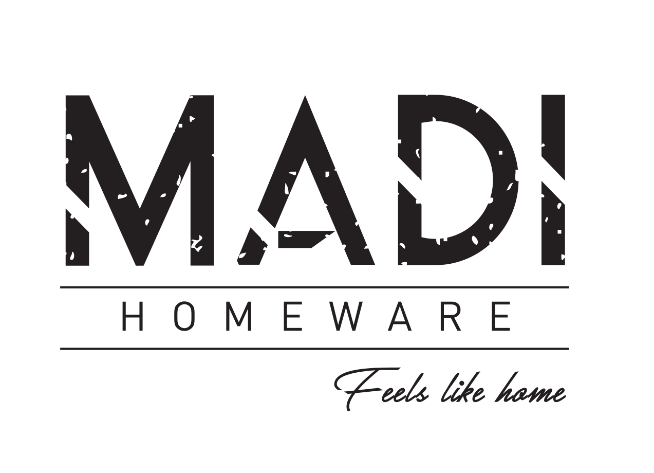 Θέση: Digital Marketing Specialist – Υπάλληλος γραφείουΠοιοι είμαστε και τι πιστεύουμεΕμείς στην MADI, έχουμε πάθος για το Design! Από το 1993, τα ανεπανάληπτα σχεδιασμένα είδη σπιτιού που φέρνουν την υπογραφή της MADI αναβαθμίζουν αισθητά οικοιακούς και επαγγελματικούς χώρους σε όλη την Ελλάδα και Κύπρο. Μέσω του διευρυμένου δικτύου συνεργατών μας, η MADI μεταμορφώνει και αλλάζει ριζικά εσωτερικούς και εξωτερικούς χώρους με μοναδικές συλλογές λευκών ειδών, ειδών μπάνιου και χαλιών!ΑρμοδιότητεςΟ υποψήφιος που θα επιλεχθεί θα αναλάβει τις παρακάτω αρμοδιότητες:Διαχείριση B2B EshopΔιαχείριση B2C EshopΤηλεφωνική επικοινωνία με πελάτεςΚειμενογραφίαΛειτουργία SoftOne ERPΕπικοινωνία με εξωτερικούς συνεργάτες και συντονισμός εργασιών.Απαραίτητα προσόνταΠολύ καλή γνώση και εμπειρία στη χρήση Η/Υ και των προγραμμάτων MS OfficeΓνώση και εμπειρία χρήσης SoftOne ERPΆριστες οργανωτικές και επικοινωνιακές ικανότητεςΆριστη γνώση της ελληνικής γλώσσαςΠροσμετρείται η γνώση αγγλικών.Η εμπειρία σε αντίστοιχη θέση θα εκτιμηθεί.Η γνώση χρήσης και λειτουργίας Adobe Photoshop/ Illustrator ή CanvasΣυνθήκες εργασίαςΦιλικό περιβάλλον εργασίαςΜη τοξικές συνθήκεςΔυνατότητα επαγγελματικής ανάδειξηςΕίδος Εργασίας: Πλήρης απασχόληση

Τηλέφωνο επικοινωνίας: 2394052942